     Dear residents of Hamilton Park,The Board wishes to advise you that Gary Lorenz has resigned from his position as member and Chairperson of the Hamilton Park Board of Management, as per 13 March 2014.As per request of the shareholders, a special Meeting has been set for 17 May 2014, 10am. During this special AGM, the 5 motions posed in the petition will be put to the shareholders of Hamilton Park for voting.Prior to the Board receiving the petition on 11 March 2014, which was tabled during our Board meeting on 13 March 2014, the Board was intent on proposing changes to the Integrated Fire Management Plan, in line with suggestions made during the information session on 22 February. For example, changing the name of the plan as well as stressing its objectives, providing scope for further development and inviting input from the wider community. Unfortunately, the petition and its ensuing motions pre-empt the Board's good intentions and responding to the wider Hamilton Park community's wishes.BOARD MEETING NOTESWater Restrictions:Permanent water restrictions are still in force. This means that residential gardens or lawns cannot be watered, except between 6pm and 8am whilst using a watering system, or with a hand-held hose, bucket, or watering can at any given time.Horse Riding:Residents please respect the common lands and thus stay to the tracks when, walking and horse riding.Pets:There have also been notifications of cats killing native birds, so residents please look after your pets to prevent this from happening.Working Bee:Another working bee is scheduled for Sunday 13 April, 9am start.       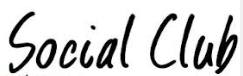 TRIVIA NIGHT!Get your thinking cap on and come along to a fun filled evening and enjoy a delicious buffet meal.When - Saturday 29th MarchWhere - BBQ area by the tennis courtsTime - 6.30pmBring – Your favourite signature dish and BYO drinksDetails - Arrive 6.30pm, eat 7pm, Trivia starts at 8pmCost - $10 per adult. Plates, cutlery, serviettes and condiments supplied. Raffle and prizes to be won!RSVP – Nicole after 6pm on 57662194. Please let her know what dish you are bringingWe would love to see you there,From the Social Club Committee girls 